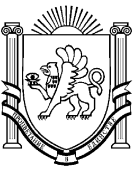 РЕСПУБЛИКА КРЫМБелогорский районКриничненский сельский совет83-я сессия I-го созываР Е Ш Е Н И Е 29 января 2019 года			       с. Криничное				№ 379«Об отмене решения №74 от 24.04.2015г «Об определении границ прилегающих территорий, на которых не допускаетсярозничная продажа алкогольной продукциина территории Криничненского сельскогопоселения Белогорского района Республики Крым» В соответствии с Федеральным законом от 06.10.2003 № 131-Ф3 «Об общих принципах организации местного самоуправления в Российской Федерации», законом Республики Крым от 19.01.2015 года №71-ЗРК/2015 «О закреплении за сельскими поселениями Республики Крым вопросов местного значения», руководствуясь Уставом муниципального образования Криничненское сельское поселение Белогорского района Республики Крым, Совет депутатов муниципального образования Криничненское сельское поселение Белогорского района Республики КрымРЕШИЛ:1. Решение №74 от 24.04.2015г «Об определении границ прилегающих территорий, на которых не допускается розничная продажа алкогольной продукции на территории Криничненского сельского поселения Белогорского района Республики Крым», признать как утратившим силу.2. Настоящее решение подлежит официальному  обнародованию путем размещения на утвержденных информационных стендах расположенных на территории  Криничненского сельского  поселения и  вступает в силу с момента его официального обнародования, а также путем размещения на сайте Криничненского сельского поселения (http:Криничненское-адм.рф)3. Контроль за исполнением данного решения оставляю за собой.Председатель Криничненского сельскогосовета - глава администрацииКриничненского сельского поселения					Е.П. Щербенев